关于加强长福路与长湴路交叉路段管理的建议余秀江一、存在问题长福路与长湴路交叉路段属于交通比较繁忙的路段，每日有来自各个方向的大量行人、自行车、电动车、小客车、大小货运车在这那穿行。那里没有交通指示灯和人行斑马线等交通设施，行人与机动车、非机动车未分开，加之路面坑洼不平、两边还经常停放着多辆巨大的建筑工地用车（有时还轰轰作响）、大货车、摆卖水果的各种中小型车辆（生意红火），存在诸多交通隐患。另外，由于排水不畅通，下雨时地面上水流成河。行人和非机动被迫与机动车同行，行驶危机四伏，让人非常担心。二、建议：在北环华农北门涵洞出口处设置红绿灯。在长福路与长湴路交叉路段附近设置人车分流、机动车与非机动车分流的设施。加强管理，禁止在此路段长期占道停放各种车辆的行为。修复破损路面、疏通下水管道。避免雨天路面积水，保证群众出行安全、方便。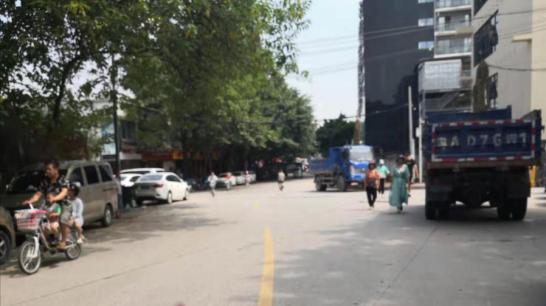 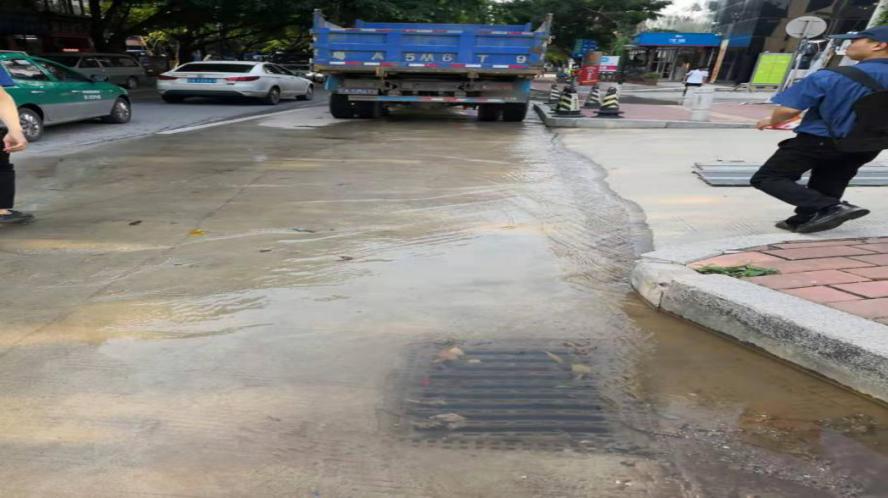 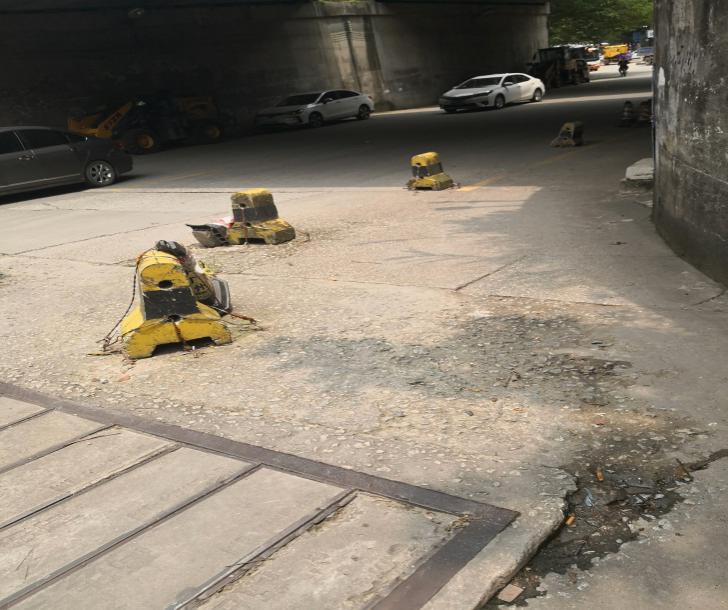 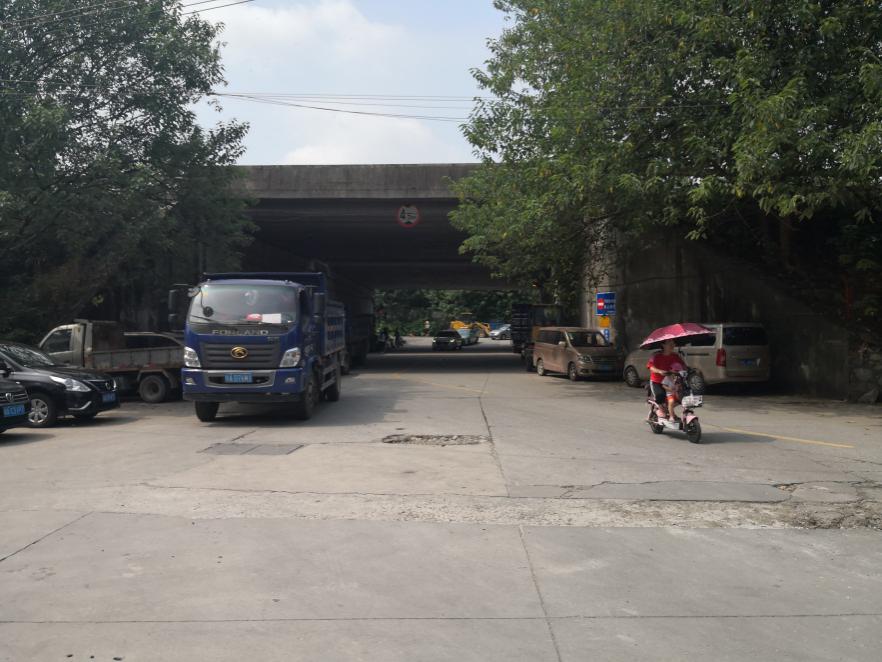 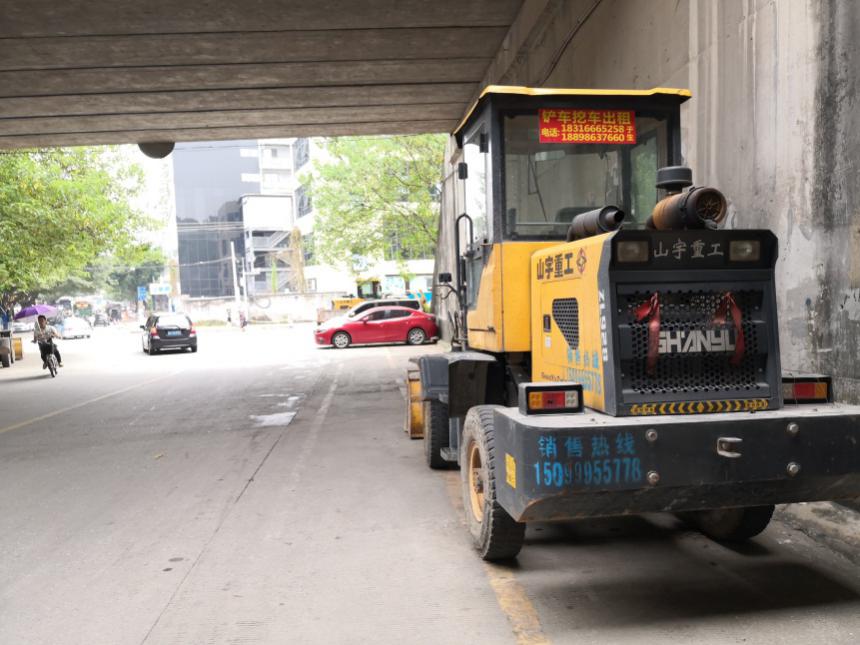 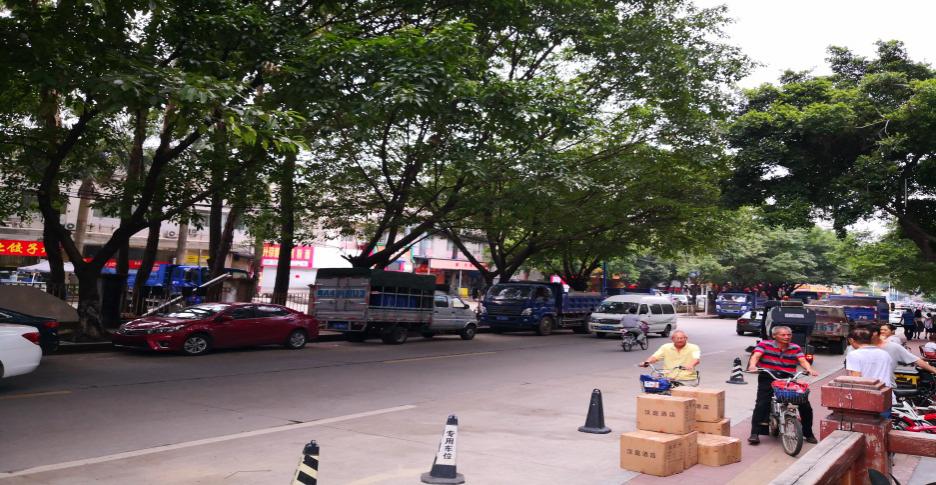 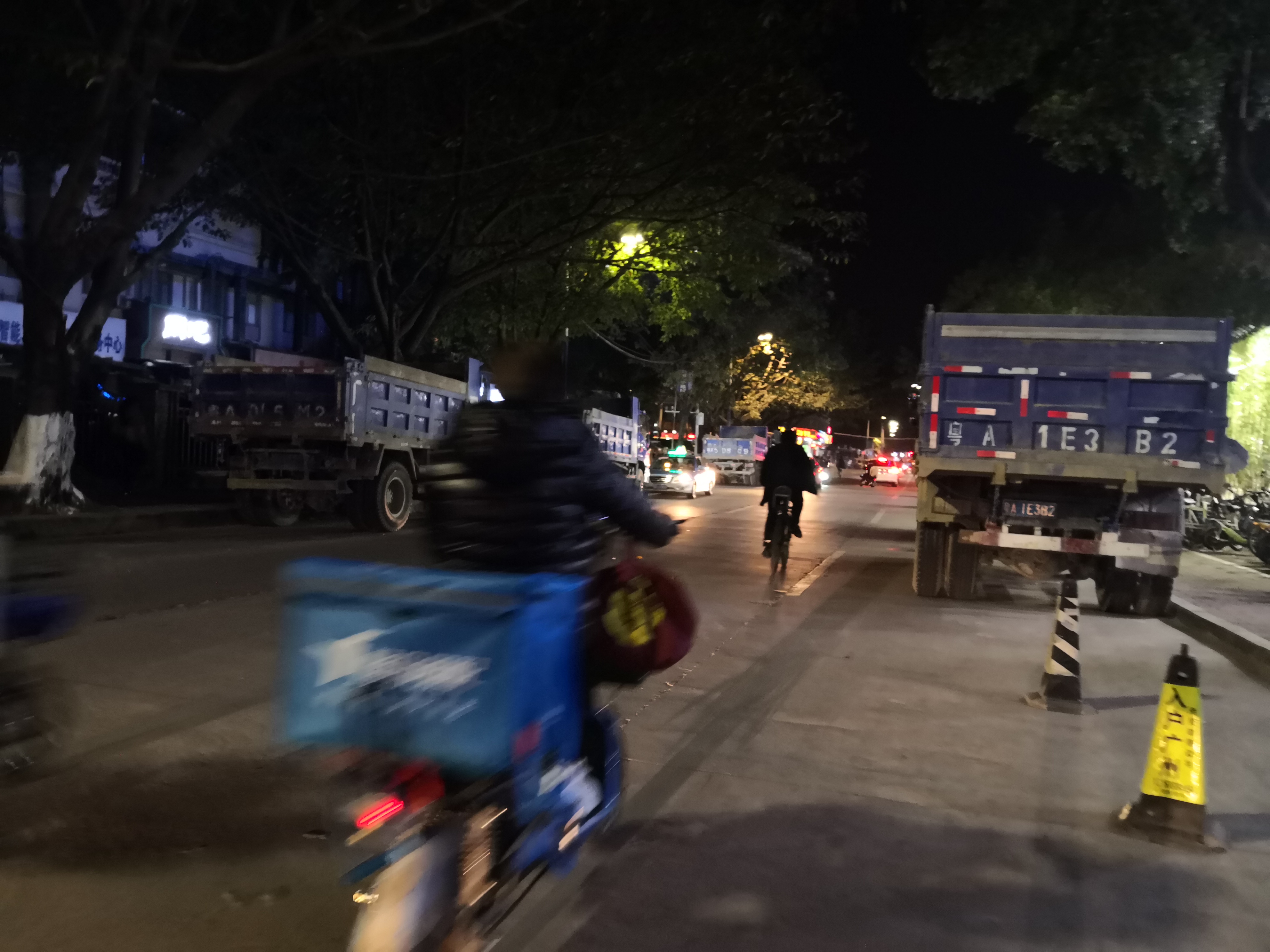 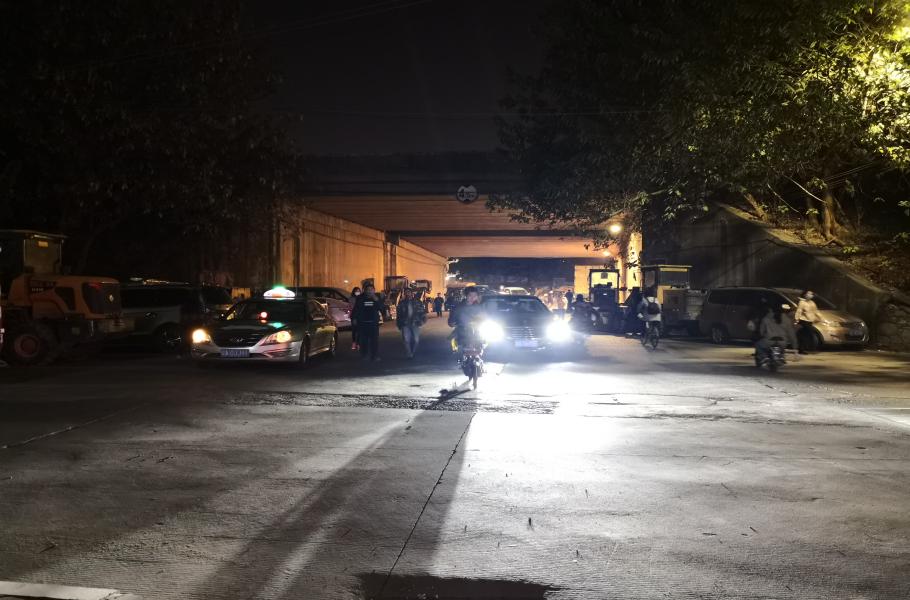 